НАГРАЖДЕНИЕ ДИПЛОМАМИ ПОБЕДИТЕЛЕЙ КОНКУРСА НА ЛУЧШУЮ ПОСТАНОВКУ РАБОТЫ ПО ОХРАНЕ ТРУДА НА ТЕРРИТОРИИ Г. ПАРТИЗАНСКА В НОМИНАЦИИ:«Лучшая организация Партизанского городского округа по постановке работы  в области охраны труда, численность работников которой не превышает 50 человек»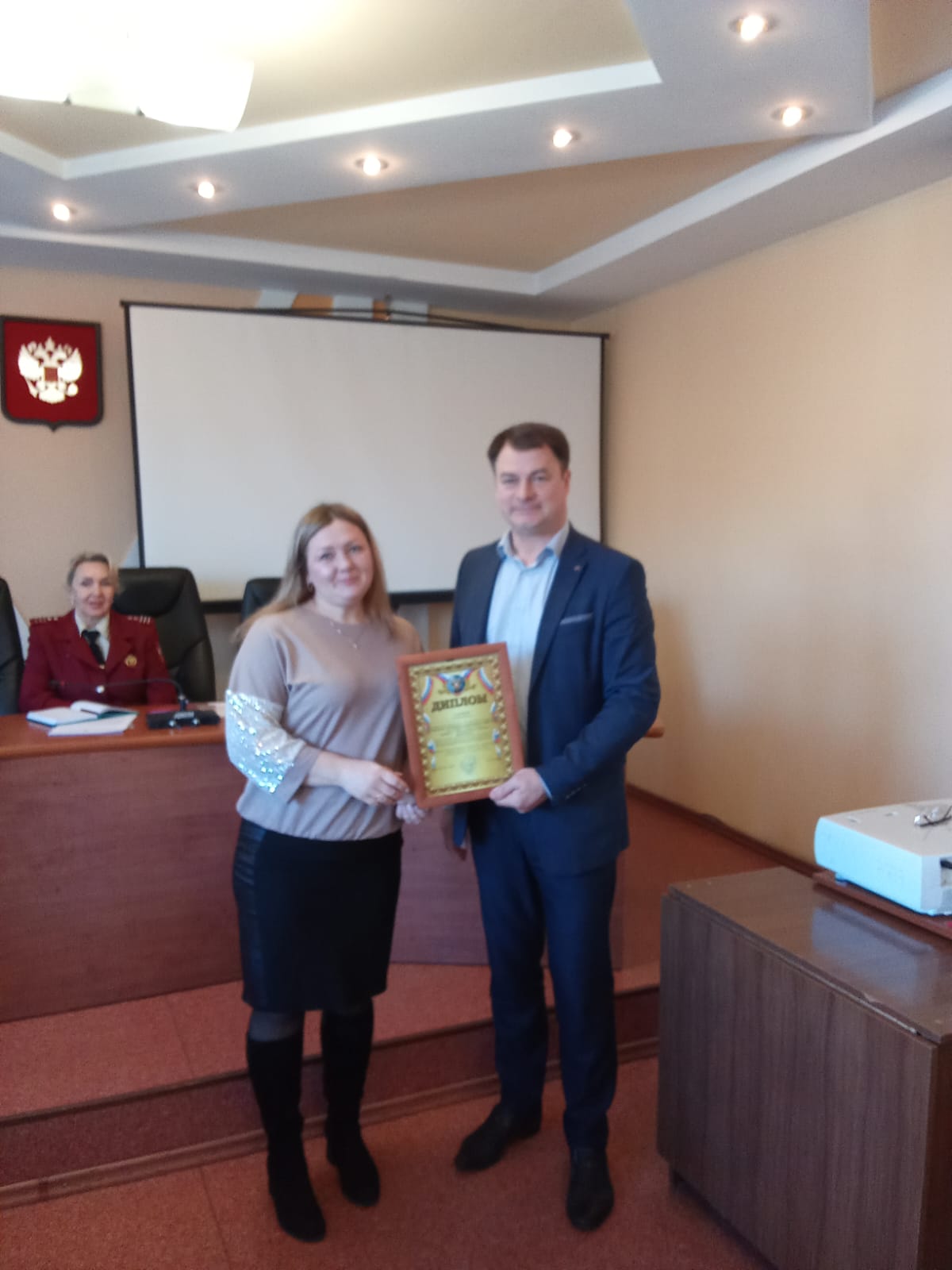 МБДОУ «Детский сад общеразвивающего вида № 7»  I местоЗаведующая – Анненкова Виктория Геннадьевна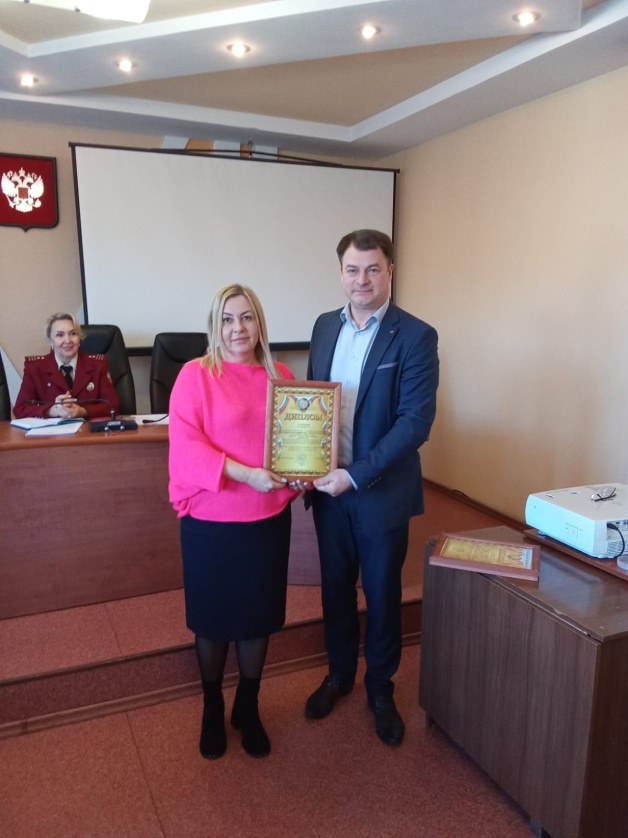 МБДОУ «Центр развития ребёнка- детский сад № 14» ПГО III местоЗаведующая - Колесникова Марина Анатольевна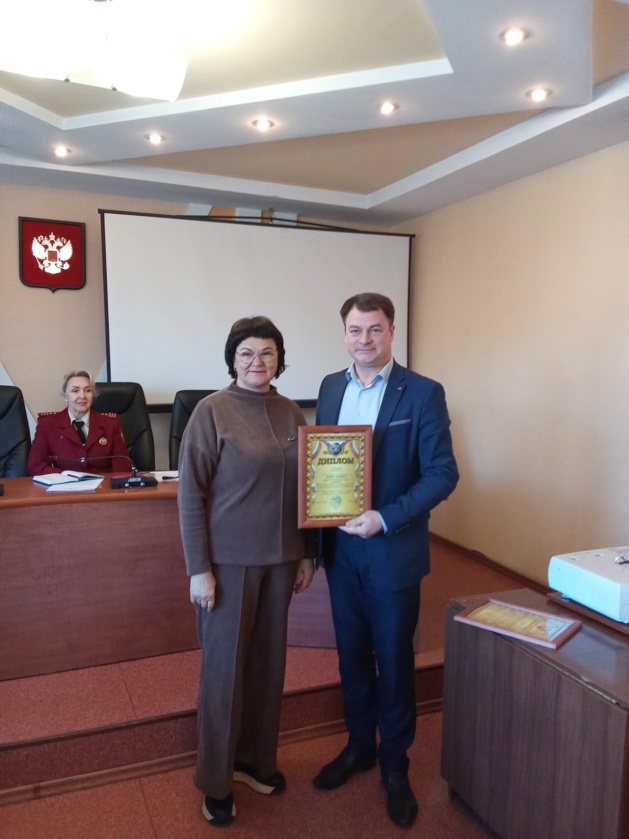 ООО «КоРус Маркет» II местоВедущий инженер -Сенькина Ирина Петровна